ПОСТУПAK ЛИЦИТАЦИЈЕ ЗА ДОДЕЛУ ЛОКАЦИЈА ЗА ПРОДАЈУ НОВОГОДИШЊИХ ЈЕЛКИ И БАДЊАКА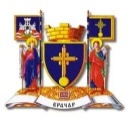 ПРИЈАВА за учешће у поступку лицитације за доделу локација за продају новогодишњих јелки и бадњака у парку „Војвода Петар Бојовић“ГРАДСКА ОПШТИНА ВРАЧАРКомисији за доношење одлука о манифестацијамаПРИЈАВА за учешће у поступку лицитације за доделу локација за продају новогодишњих јелки и бадњака у парку „Војвода Петар Бојовић“Пријављујем се за учешће у поступку лицитације за одређивање корисника локације за продају новогодишњих јелки и бадњака у парку “Војвода Петар Бојовић” у периоду од 23. децембра 2016. године до 7. јануара 2017. године.ЛИЦИТИРАМ ЗА ЛОКАЦИЈУ/ ЛОКАЦИЈЕ УНУТАР КАТЕГОРИЈЕ БРОЈ _______Уколико ми буде додељена локација, нећу је предати другом лицу на коришћење.Име и презиме физичког лица, адреса: ___________________________________________________________________________Назив и седиште правног лица: ___________________________________________________________________________Контакт телефон: _________________________За коришћење једне локације у оквиру категорије број _____ у поступку лицитације нудим ____________ динара.Уколико лицитирате за две или више локација у оквиру назначене категорије потребно је да за сваку лицитирану локацију појединачно наведете износ понуде:_______________________________________________________________________________________________________________________________________________________________________________________________________________________________________________________________________________________________________________________________________________________________________________________Уколико ми буде додељена локација за продају новогодишњих јелки и бадњака, обавезујем се да продајем искључиво јелке са бусеном или декларацијом.                                                                                                  ПОДНОСИЛАЦ ПРИЈАВЕ                                                                                                   _______________________	Уз пријаву за учешће у поступку надметања у виду затворених писаних понуда обавезно се подносе: копија решења Агенције за привредне регистре Републике Србије, о упису удружења у регистар,доказ о уплати депозита за сваку лицитирану локацију, број банкарског рачуна.Уз пријаву за учешће у поступку надметања у виду затворених писаних понуда подносим и:________________________________________________________________________________________________________________________________________________________________________________________________________________________________________________________________________________________________________________________________________________________________________________________________________________________________________________________________________________________________________________________________________________________________________________________________________________________________________________________________________________________________________________________________________________________________________________________________________________________________________________________________________________________________________________________________________________________________________________________________________________________________________________________________________________________________________________________________________________________________________________________________________________